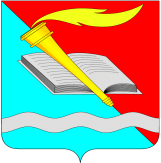 АДМИНИСТРАЦИЯ ФУРМАНОВСКОГО МУНИЦИПАЛЬНОГО РАЙОНАПОСТАНОВЛЕНИЕ от 25.06.2020  № 454г. ФурмановН.В. Жилова21169О внесении изменений в постановление администрации Фурмановского муниципального района от 10.04.2019 №268 «Об установлении публичного сервитута в отношении земельных участков, расположенных на территории г.Фурманова и Фурмановского района Ивановской области в целях размещения объектов электросетевого хозяйства»Рассмотрев заявление АО «Объединенные электрические сети», адрес места нахождения: г.Иваново, ул.Новая, д.15 (ОГРН 1093706000960, ИНН 3706016431), руководствуясь Земельным кодексом Российской Федерации, Федеральным законом от 06.10.2003 №131-ФЗ «Об общих принципах организации местного самоуправления в Российской Федерации», руководствуясь Уставом Фурмановского муниципального района, администрация Фурмановского муниципального района постановляет:Внести изменения в приложение №1 к постановлению администрации Фурмановского муниципального района от 10.04.2019 №268 «Об установлении публичного сервитута в отношении земельных участков, расположенных на территории г.Фурманова и Фурмановского района Ивановской области в целях размещения объектов электросетевого хозяйства», изложив пункт 171 в следующей редакции:Постановление вступает в силу с момента подписания.Контроль за исполнением постановления возложить на заместителя главы администрации Фурмановского муниципального района А.А.Клюева.Глава Фурмановского муниципального районаР.А. Соловьев